November 2019 TNR Report 6 cats trapped7 cats fixed
5 cats – Adopted8 Kittens - FosteredJET’s Animal Services, Inc.765-586-2628jets.animal.svc@gmail.comwww.jetsanimalsvc.com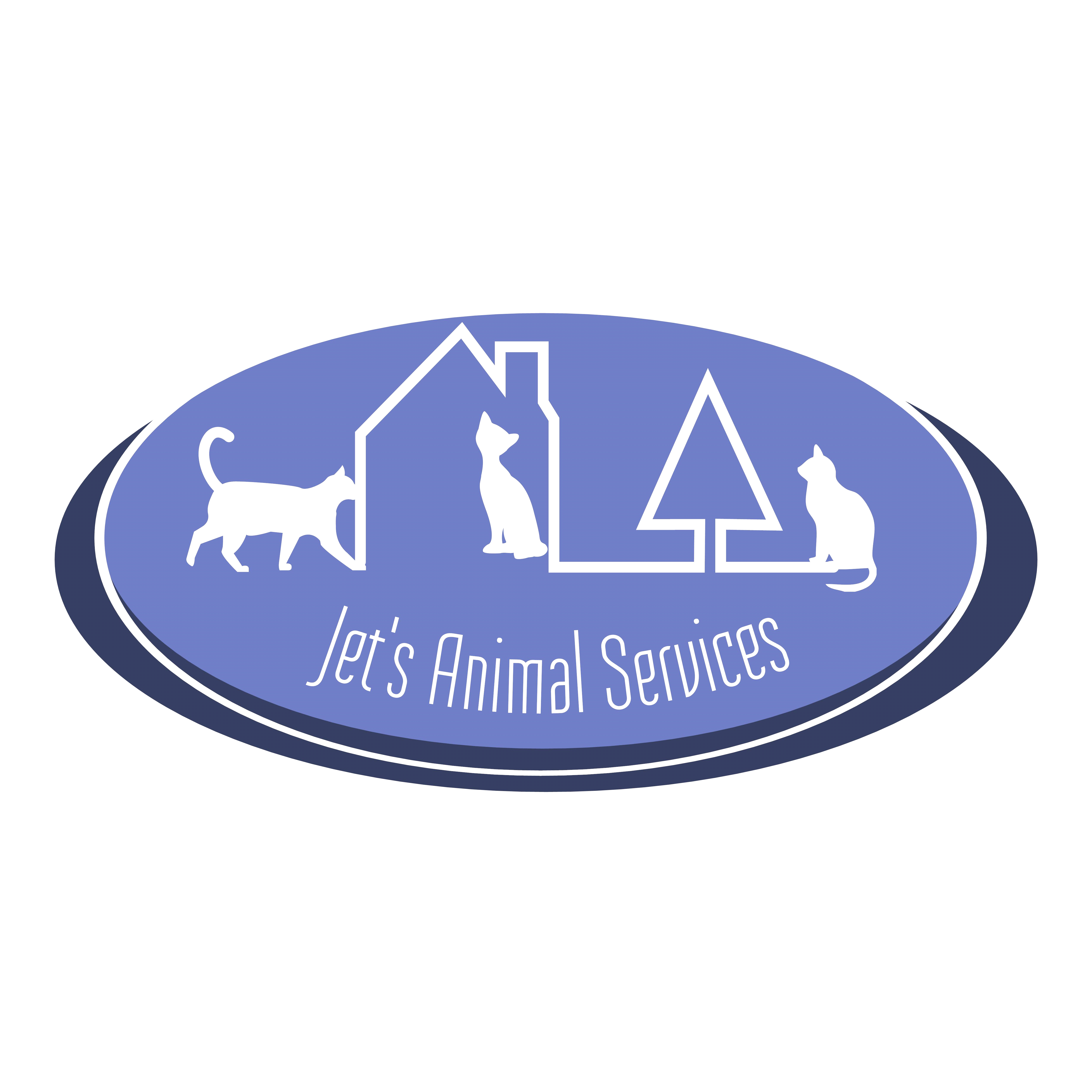 